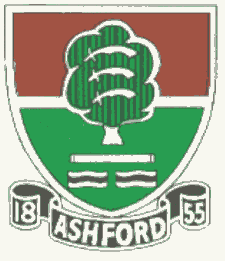               ASHFORD CRICKET CLUB                     Teams selected for Saturday 18 and Sunday 19 May              ASHFORD CRICKET CLUB                     Teams selected for Saturday 18 and Sunday 19 May              ASHFORD CRICKET CLUB                     Teams selected for Saturday 18 and Sunday 19 May              ASHFORD CRICKET CLUB                     Teams selected for Saturday 18 and Sunday 19 May              ASHFORD CRICKET CLUB                     Teams selected for Saturday 18 and Sunday 19 May              ASHFORD CRICKET CLUB                     Teams selected for Saturday 18 and Sunday 19 May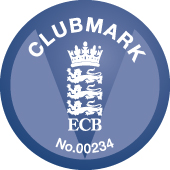 DateSaturdaySaturdaySaturdaySaturdaySaturdaySundaySundaySundayTeam Name1st XI1st XI2nd XI3rd XI4th XISlam XILadies XILadies XIOppoChurtChurtBank of EnglandFarnhamMerstham (friendly)Staines and LalehamHampsteadHampsteadMatch VenueHomeHomeAwayAwayHomeAwayHome
(at Staines & Laleham)Home
(at Staines & Laleham)Start time12:00PM12:00PM12:00PM1:00PM1:00 PM2.00PM12:00 Noon12:00 NoonCaptDavid MerchantDavid MerchantWaseem AhmedPaul Cousens Sean CullyMansoor Malik2Waqas Ahmed (wk)Waqas Ahmed (wk)Sravan ThattaTaimoor AnwarShazad Raja  Diljeet Gaurav 3William ElliottWilliam ElliottImran KhanGareth EvansKam SinghIbrar Rao4Jamie TiltJamie TiltWendel SebastianSimon WilsonRiordan CullyWaqar Rao5Andrew TippellAndrew TippellVishal SinghRobert NichollsBharat NegiJoe Balmer6Ibrar RaoIbrar RaoRashid MahmoodDavinder SheikAnup EdwardLiam Manning7Diljeet GauravDiljeet GauravJosh WilsonRhianna SouthbySaad ChoudharyKeith Manning8James BerressemJames BerressemIan DoggettJack SouthbyPraveen JugonooriAndrew Tippell9Paul FrostPaul FrostAbishek SardaRobert Evans (wk)Tahir MalikSaad Choudhary10Chris EvansChris EvansBen SimperMatt WhitehornParakum AmarasingheCraig Turner11Graham DoggettGraham DoggettAli SyedTahir KhanRaj KumarAfzaal ButtUmpirePanelPanelScorerJack FrostJack FrostMeet time10.30AM10.30AM10:00AM11:00AM12:00PM1.00PM11.00AM11.00AMAtShort LaneShort LaneShort LaneShort LaneShort LaneWorple Road, StainesWorple Road, StainesWorple Road, StainesDirections/ContactsContact:
David Merchant07711234155Contact:
David Merchant07711234155Contact:
Waseem Ahmed07825685356Contact:
Paul Cousens07831796235Contact: 
Sean Cully
07787 510678 Contact:
Mansoor Malik07411 234792